Техническое задание Заказ-наряд №31Конфигурация: "ДАЛИОН: АвтоМаркет", ред. 1.3 (1.3.2.10) Доработанная.Создание нового отчета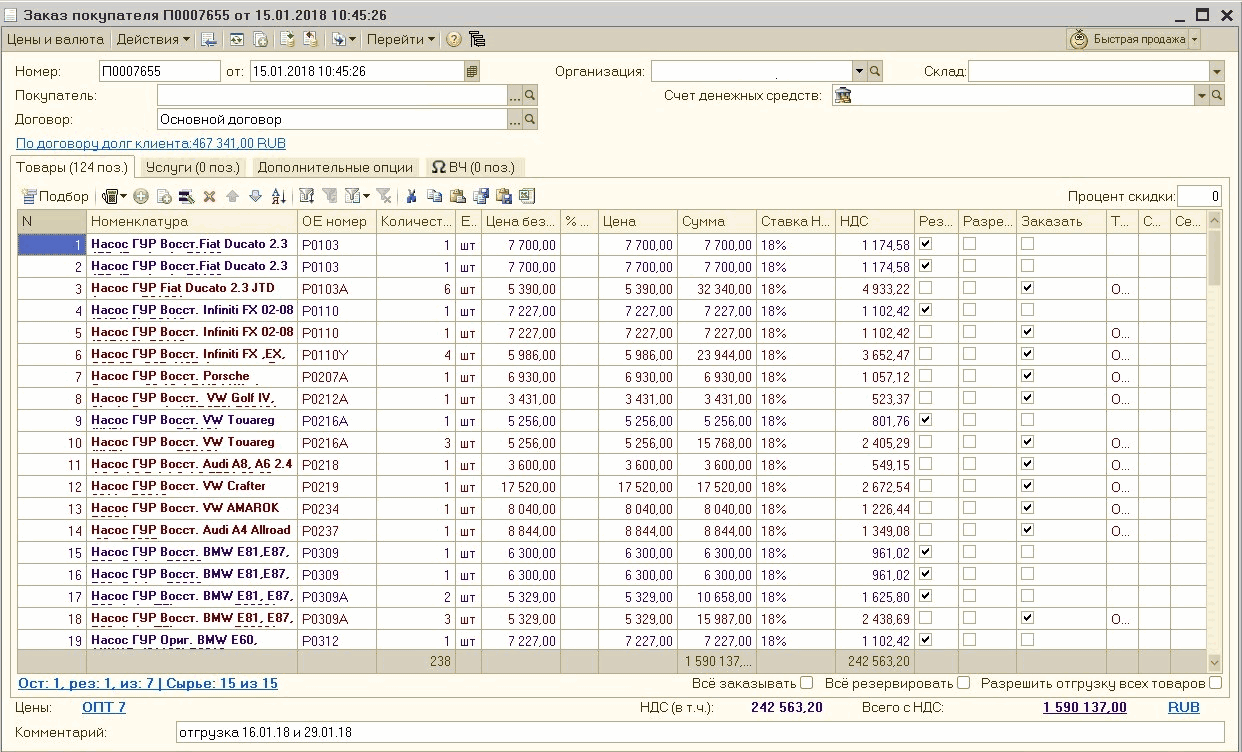 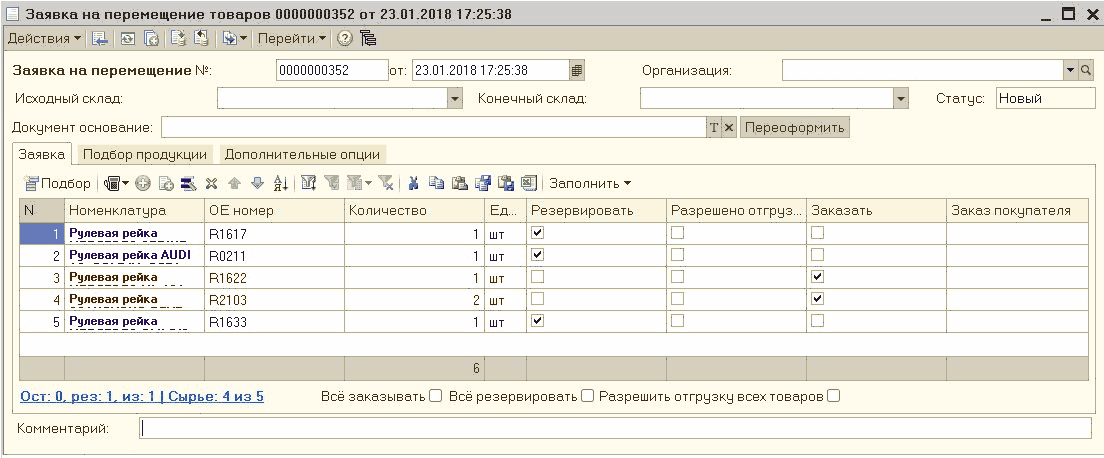 Существуют  документы  «Заказ покупателя» и  «Заявка на перемещение» см. скриншоты выше, оба документа имеют поле «Заказать». В случае если позиция с пометкой Заказать (Позицию необходимо изготовить) на основании документа «Заказ покупателя» создается  подчиненный документ « Заявка на производство» (в которую попадают все позиции помеченные галочкой Заказать), которая в свою очередь является основанием для документа «Производство». 	Документ производство имеет разные статусы (Новый, в работе, завершен, отменен)	Необходим отчет, который будет выводить по документам «Заказ покупателя»  или  «Заявка на перемещение» все производства и показывать в каком статусе они находятся, так же по этим документам может быть не начато производство, в этом случае в отчете должны быть строки с заполненной номенклатурой и количеством. 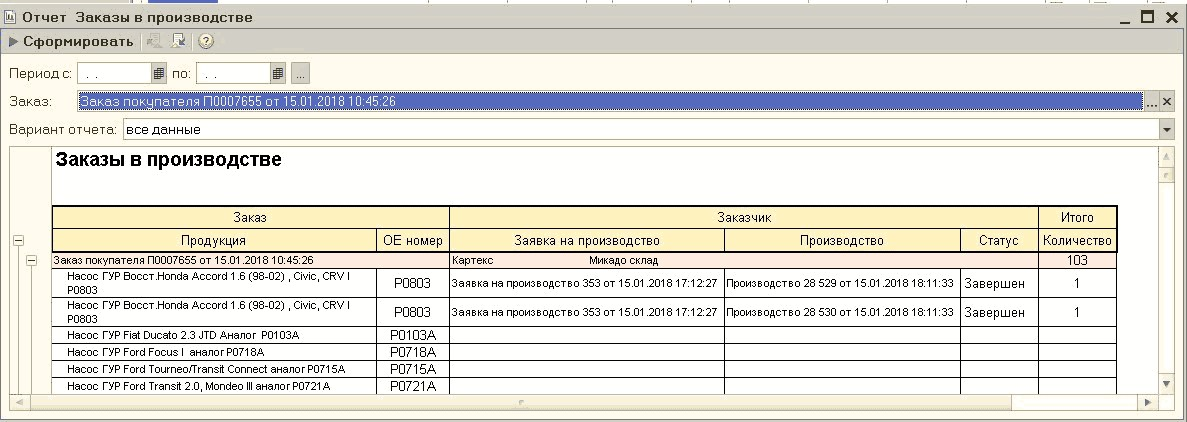 Есть еще один важный момент, при создании производства, если в заказе количество одной позиции более одного, тогда создается несколько производств, в каждом документе «Производство» только одна номенклатура.В конфигурации существует отчет «Заказы в производстве» См. скриншот выше, Насос Р0803 идет два раза. Ниже пустая позиция, по ней еще нет производства, проблема в том, что не выводится кол-во Р0103А и не разбивается на строки, отчет становится не информативным, не видно, какое количество по позиции не  в работе.В новом отчете вся номенклатура должна делиться, то есть в каждой строке должно быть по одной номенклатуре, вне зависимости от того есть по ней производство или нет. В отчет попадает вся номенклатура из документа «Заказ покупателя» с пометкой Заказать.Отчет должен быть следующего видаФильтр Отчета.Период (Начало Дата,  Конец Дата)Заказ (Выбор типа документа «Заказ покупателя» и  «Заявка на перемещение» Далее сам документ №)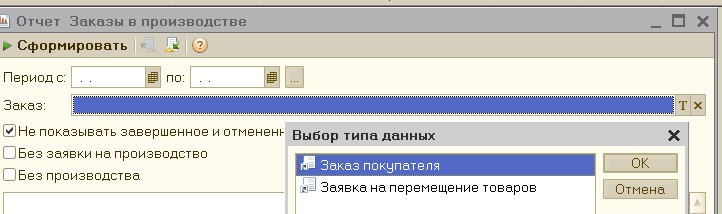 Фильтр по наличию «Производства» (Галочку)- С производством- Без ПроизводстваЕсли не установлены, выводить все позиции.ЗаказЗаказЗаказчикЗаказчикЗаказчикИтогоИтогоПродукцияОЕ номерЗаявка на производствоПроизводствоСтатусКол-воВ производствеКол-во без производстваЗаказ покупателя П0007777Заказ покупателя П000777715050Насос….Р0803Заявка…..Производство…Завершен1Насос….Р0804Заявка…..Производство…В работе1Насос….…..1Всего заказаноВсего заказаноВсего заказаноВсего заказаноВсего заказано200200